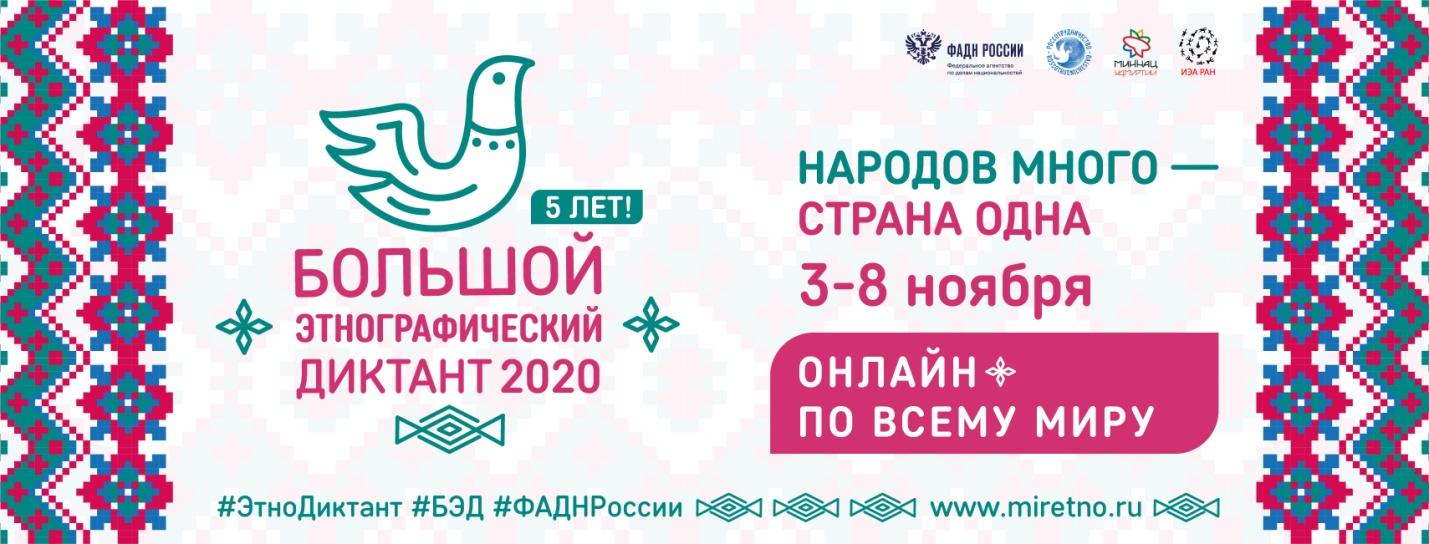 Пресс-релиз Большой этнографический диктант пройдет в ЮгреВ 2020 году Международная просветительская акция «Большой этнографический диктант» состоится в пятый раз. Диктант проводится в единый период – с 3 по 8 ноября 2020 года. Формат проведения – онлайн. Диктант позволяет оценить уровень этнографической грамотности населения, 
их знания о народах, проживающих в России. Он привлекает внимание широкой общественности к вопросам межнационального мира и согласия. Участниками Диктанта могут стать все желающие жители России и зарубежных стран. В этом году официальный сайт и задания Диктанта будут переведены 
на английский и испанские языки. Задания будут опубликованы в 00.01 час. 3 ноября 2020 года (по моск.вр.) 
на официальном сайте Большого этнографического диктанта www.miretno.ru. Задания Диктанта оформлены в виде теста и включают в себя:- 20 вопросов – общефедеральная часть Диктанта, единая для всех участников;- 10 вопросов – региональная часть Диктанта, уникальная для каждого субъекта Российской Федерации.Максимальная сумма баллов за выполнение всех заданий – 100. Время прохождения Диктанта – 45 минут. По истечении данного времени доступ 
к заданиям будет закрыт.Сертификат участника с указанием результатов формируется сразу после прохождения Диктанта в электронном виде.В этом году у участников появится возможность сразу узнать правильный ответ 
и получить историческую справку со ссылками на источники. За все годы в Диктанте приняли участие около 1 200 000 человек из 46 стран.В Ханты-Мансийском автономном округе – Югре акцию поддержали порядка 
6 000 участников. Организаторами «Большого этнографического диктанта» выступают Федеральное агентство по делам национальностей и Министерство национальной политики Удмуртской Республики. Региональный куратор Диктанта – Департамент культуры Ханты-Мансийского автономного округа – Югры.Подробную информацию о Международной просветительской акции «Большой этнографический диктант» можно узнать на сайте: www.miretno.ru HYPERLINK "http://www.miretno.tu" Официальная группа ВКонтакте: https://vk.com/miretno Дополнительная информация по тел.: Региональный координатор Диктанта – бюджетное учреждение Ханты-Мансийского автономного округа – Югры «Государственная библиотека Югры» (Танкова Екатерина Викторовна, тел. 8 (904) 460-32-69, tankovaev@okrlib.ru).